Как музыка может нам помочь?Музыка создаёт необходимый энергичный фон для ребенка, помогает ребенку почувствовать ритм. Включайте спокойную, плавную музыку во время выполнения ребенком рисования, лепки и еще когда ребенок учится писать. Психологи установили, что когда в первом классе учителя включали классическую музыку, в то время, когда дети учились писать, то движения детей становились более плавными и они лучше сосредоточивались на выполнении заданий. Включайте музыку и танцуйте с ребенком. Это замечательно для воспитания ребенка. Ребенок научится танцевать, хорошо двигаться под музыку, чувствовать ритм каждой мелодии. Кроме того, ребенок посредством танца общается с вами без слов, что важно для наилучшего взаимопонимания. Пойте ребенку колыбельные песенки, пойте их сами перед сном, а также ставьте ему их послушать в профессиональном исполнении. Пойте с ребенком различные песенки, легкие для запоминания, песенку «Крокодила Гены», «Винни Пуха», другие песенки из мультфильмов. Играйте с ребенком в музыкальные игры, например, кружитесь с маленьким ребенком в ритме вальса, или играйте под музыку в «Ладушки- ладушки – где были – у бабушки» или под энергичную музыку играйте в игру «испекли мы каравай – вот такой ширины – вот такой высоты» или «Мы едем-едем-едем в далекие края – хорошие соседи-хорошие друзья» или «Море волнуется раз – море волнуется два – фигура замри» и т.д.Можно включать определенные мелодии для поддержания режима дня, например, колыбельные – сигнал для ребенка, что пора идти спать, веселая песенка Винни Пуха – пора собираться на прогулку, песенка «Антошка – готовь к обеду ложку» – пора есть, другая мелодия – время игр и т.п. Это особенно важно для маленького ребенка, который не умеет говорить или плохо говорит. Если ребенок часто болеет простудными заболеваниями, кашляет или у него астма, то ребенку обязательно надо почаще петь или учиться игре на флейте. Это помогает детям справиться с проблемами дыхания, держать определенный ритм дыхания. Музыка помогает, если у ребенка речевые дефекты. В таком случае, ребенку лучше всего почаще петь, это может помочь справиться с заиканием, с речевыми проблемами.Если ребенок гиперактивный – ему надо почаще ставить слушать спокойную музыку. Если у ребенка что-то болит, то можно дать ему послушать красивую мелодию без слов, и поглаживая больное местечко, приговаривать «у сыночка (у дочки) не боли, боль – скорее уходи». Покупайте ребенку музыкальные игрушки, самому маленькому – мелодичные погремушки, затем музыкальных кукол-неваляшек, музыкальных пупсиков, детям постарше – музыкальные игрушки посложнее.Чаще слушайте с детьми различную красивую музыку: классическую – Моцарта, Чайковского, Грига, Шумана, Шуберта и др.; этническую, народные песни; музыку природы – пение птиц, звуки моря; мягкое, мелодичное пение; красивую, романтичную музыку без слов. Учите ребенка чувствовать музыку, подскажите ему, что музыка отражает настроение, пусть он сам подберет ту музыку, которая соответствует его разным ощущением и разному настроению. Это поможет ребенку научиться быстро и правильно разбираться в своих чувствах и правильно слышать музыку своей души. Музыка может помочь справиться с горем, с бедой ребенка. Веселые, энергичные мелодии помогают детям справиться с чувством страха.Ребенку обязательно надо объяснить, что громкая музыка может мешать остальным и что та мелодия, которая нравится ребенку, необязательно понравится другим. И еще, даже если ребенку очень нравится музыка, не стоит, чтобы музыка звучала в доме целый день, иначе из источника радости и умиротворения она быстро станет обыденностью и ее перестанут замечать.Муз. руководитель Фёдорова Ольга Игнатьевна. 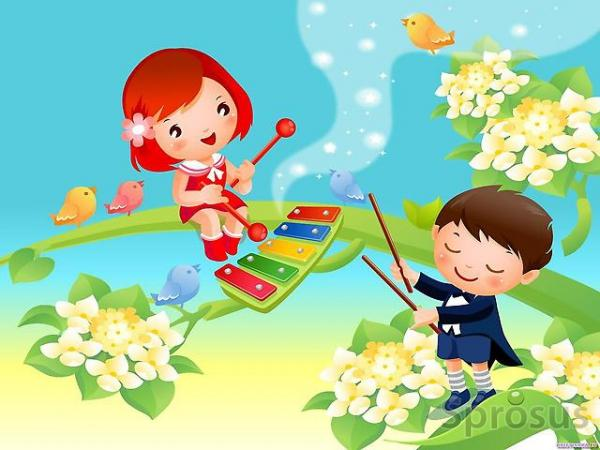 